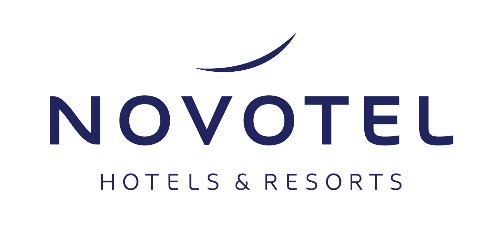 Novotel Brugge CentrumReservation RequestSchool of Chemical Engineering – Fuel Cell 2017In order to benefit this special rate, please complete the requested information and send it by email to:
H1033-SB@accor.com
Reservation possible as long as rooms are available (first reserved-first served).
Latest Reservation date: 09/05/2017 Name:				Company address (if needed):	Telephone number:			E-mail:				Check-in date:				Check-out date:				Requested room:	Single room, breakfast included (per night) at 120 Euros + City tax 2.12 Euros p.p.p.n.	Double room, breakfast included (per night) at 140 Euros + City tax 2.12 Euros p.p.p.n.Extra nights can be booked at the same congress rate - except for an overnight stay on a Saturday, where a supplement of € 20.00 / night is requested upon proposed room rates for Free cancellation is possible until 7 days prior to arrival. After this deadline, the deposit of the first night will be charged. In case of no show or cancellation within 24 hours prior to the whole stay will be charged.Credit Card DetailsNo reservation will be confirmed without credit card. In that case room is guaranteed for late arrival and will be kept available the whole night.Name of Cardholder as it appears on the card	Full address of cardholder: 				Contact telephone number:				Credit Card Number: 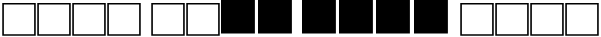 For security reasons, the blacked out digits can be communicated by telephone only !Card Type & Expiry Date:				    The name of the Bank/ Financial Institution that issued the cardI authorise Novotel Brugge Centrum to use my credit card as per the above details.Your contact person:Philine Cloet
Sales & Banqueting
H1033-SB@accor.com 
+32 (0)50 47 21 81